 
Application for Employment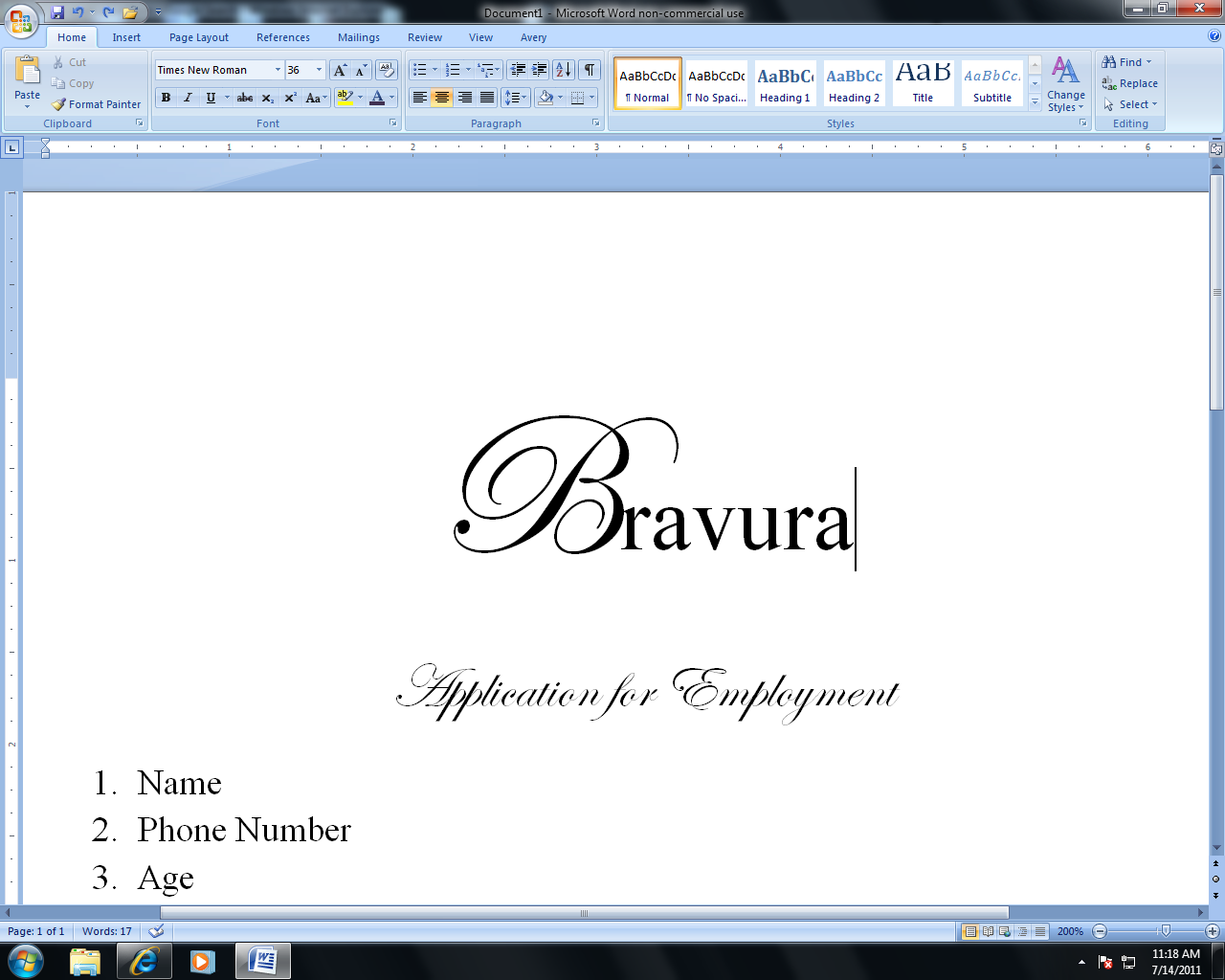 Name ____________________________ 	Phone Number __________________
E-mail ______________________________________________________________Age_____	Address__________________________________________________Are you still in school? [  ] Yes 	[  ] No  School_____________________________Hours of Availability:  Please note, weekend availability is extremely importantAdvance Notice of Absence (Spring Break, ect):_____________________________
____________________________________________________________________Please Answer the Following Questions:Why are you applying to work here? ______________________________________
____________________________________________________________________
Where do you see yourself with our company in the future? ___________________
  ___________________________________________________________________
What has been you greatest accomplishment? _______________________________
____________________________________________________________________
Do you prefer to work as a team or alone? Why?_____________________________
____________________________________________________________________
What is your definition of customer service?  _______________________________
____________________________________________________________________
Why do customers shop at this store?  _____________________________________
____________________________________________________________________
A customer complains about finished alterations, what would you do?____________
____________________________________________________________________A co-worker is rude to customers, what would you do?________________________
____________________________________________________________________
What would you do if your replacement doesn’t show up when it is time to go home? ______________________________________________________________

If hired, would you have transportation to/from work? [  ] Yes	[  ] No 
Previous Work Experiences:Employer:						Dates of Employment:	 _______________________________       	 _________________________
Position: ________________________	      	Contact: __________________
Daily Duties:____________________________________________________
_______________________________________________________________
_______________________________       	 _________________________ Position:________________________ 	      	Contact: __________________
Daily Duties:____________________________________________________
_______________________________________________________________
_______________________________       	 _________________________ Position: _______________________	      	Contact: __________________
 Daily Duties: ___________________________________________________
_______________________________________________________________
_______________________________       	 _________________________ Position:________________________ 	      	Contact: __________________
Daily Duties:____________________________________________________
_______________________________________________________________
References:Please include phone numbers and relation ______________________________________________________________________________________________________________________________MondayTuesdayWednesdayThursdayFridaySaturdaySunday